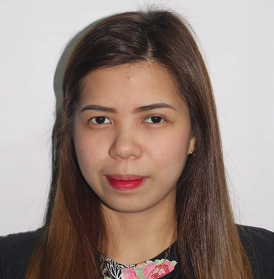  Remo Remo-392913@2freemail.com Visa Status: Visit Visa__________________________________________________________ CAREER OBJECTIVESTo serve a position in a progressive organization with responsibility that would further develop interpersonal skills and abilities necessary to meet company objectives. PERSONAL INFORMATION: Age: 24 y/o Nationality: Filipino Language: English and Filipino Civil Status: Single EDUCATIONAL BACKGROUND: THE UNIVERSITY OF MANILA Tourism Secretarial Services 2011-2013 E.RODRIGUEZ JR. HIGH SCHOOL 2006 - 2010 PAG-IBIG SA NAYON ELEM. SCHOOL 2001-2006 TRAINING: • BOSS TRAINING Basic orientation and Salesmanship Seminar August 1 – 3 2018 Asilo, Gil Puyat Manila, Philippines • 2019 STRADA PRODUCT KNOWLEDGE TRAINING December 2018 Microtel, Sta. Rosa Laguna, Phillipines SKILLS: • Self-motivated, Hardworking, Flexible and a honest person. WORKING EXPERIENCE: Mitsubishi Peak motors (JAS) June 2018 – January 2019 Manila, Philippines Sales Agent Greets customers politely and engage in sales-customer relationship. Main person in contact for inquiries, purchases of cars by Mitsubishi.Assist in application procedures and transactions.Advices customer preference of models, specifications and details of car units to their satisfaction.Promotes and advertise car units in showrooms, malls and other public outlets.Manages personal details of every customer for records and files under company’s policy.Achieves personal sales quota monthly.Vans PhilippinesMay 2015 - December 2016 SM Manila, Philippines Sales AssociateSales person for Apparels, shoes, bags and accessories.Handles cash counters and daily cash and card flow.Arranges and Merchandises goods in showroom for improvement of overall customer’s needs and demands.Monthly inventory and stock taking of products, manually and systematically.Reports to Supervisor or Manager for any suggestions to improve business, and/ or what customer’s request.Working on daily shift basis, doing overtimes if necessary to help the team.Part of achieving monthly sales target for the branch.PRO-Line Sports CenterApril 2014 – December 2014 SM SOUTHMALL, Philippines Sales Associate Assist customers requiring sports equipment and accessories.Flexibility in work schedules due to customer’s orders and deliveries.Promotes products and equipment in the showroom, with advices given to customers.Handles and shows sport equipment usage and instructions.Engages in personal customer – sales relationship for building trust and comfort to customers.